Рассмотрев письмо Управления культуры, спорта, туризма и молодежной политики администрации города Сосновоборска от 27.01.2023 № 29 о внесении изменений в постановление администрации г. Сосновоборска от 21.08.2017 № 1063 «Об утверждении Примерного положения об оплате труда работников муниципальных казенных учреждений города Сосновоборска», в соответствии с Трудовым кодексом Российской Федерации, Решением Сосновоборского городского Совета депутатов от 21.12.2016 № 15/64-р «О системах оплаты труда работников муниципальных учреждений города Сосновоборска»,,ПОСТАНОВЛЯЮ1. Внести в постановление администрации города от 21.08.2017 № 1063 «Об утверждении Примерного положения об оплате труда работников муниципальных казенных учреждений города Сосновоборска» (далее – Примерное положение) следующие изменения:1.1. В пункте 8 раздела III к примерному положению слова «- руководителю МКУ «ЦТП» - 40,1 должностных окладов руководителя учреждения» заменить словами «руководителю МКУ «ЦТП» - 46,03 должностных окладов руководителя учреждения».2. Постановление вступает в силу в день, следующий за днем его официального опубликования в городской газете «Рабочий», и распространяется на правоотношения, действующие с 01 января 2023 года.Глава города Сосновоборска	          					      А.С. Кудрявцев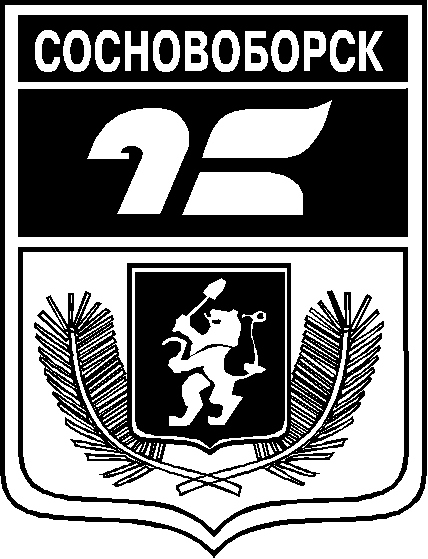 АДМИНИСТРАЦИЯ ГОРОДА СОСНОВОБОРСКАПОСТАНОВЛЕНИЕ«____»_____________2023                                                                                                       №______АДМИНИСТРАЦИЯ ГОРОДА СОСНОВОБОРСКАПОСТАНОВЛЕНИЕ«____»_____________2023                                                                                                       №______О внесении изменений в постановление администрации города Сосновоборска от 21.08.2017 № 1063 «Об утверждении Примерного положения об оплате труда работников муниципальных казенных учреждений города Сосновоборска»